Huishoudelijk Reglement buitenschoolse kinderopvang en vakantieopvang Stad Bree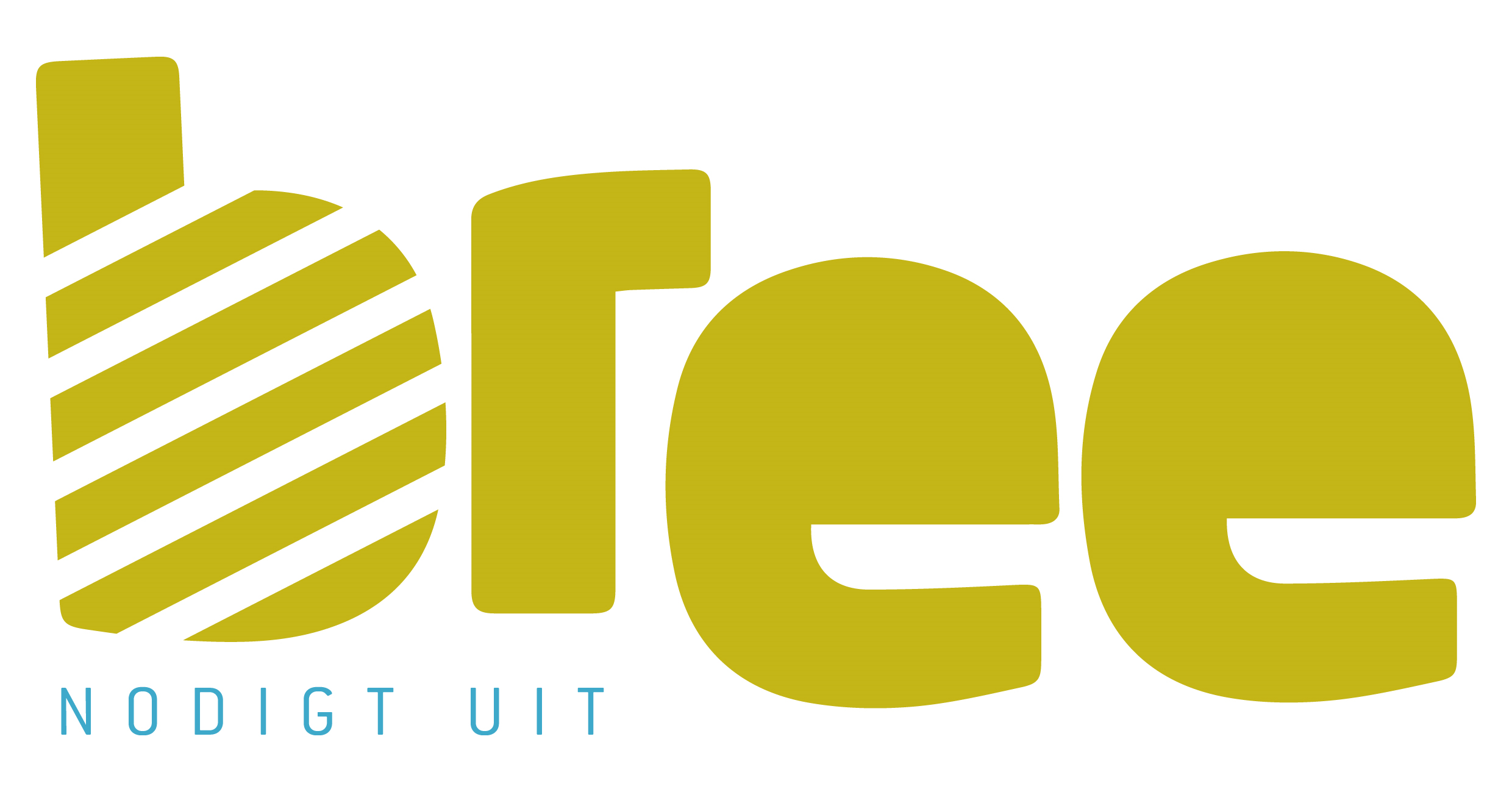 Huishoudelijk reglement buitenschoolse kinderopvang en vakantieopvang Artikel 1. DoelWe leggen in dit reglement de algemene bepalingen vast over de werking en de leefregels van de buitenschoolse kinderopvang en de vakantieopvang stad Bree. Dit reglement passen we op dezelfde manier toe voor elk gezin. Artikel 2. Algemene informatie2.1. Contactgegevens organisator en vestigingsplaatsenBuitenschoolse kinderopvang Bree is erkend door Kind en Gezin en wordt georganiseerd door de Stad Bree.	 
Ondernemingsnummer: BE0207 471 617Correspondentieadres: Vrijthof 10, 3960 Bree Tel.: 089 848500 Website: www.bree.beVestigingsplaats buitenschoolse kinderopvang De Kangoeroe Bree Leeuwerikstraat 8, 3960 BreeDossiernummer: 910030960Aantal opvangplaatsen: 35Leeuwerikstraat 8ADossiernummer: 910030961Aantal opvangplaatsen: 50Tel.: 089 848530E-mail: kangoeroebree@bree.be Diensthoofd Dorien VandersteegenTel.: 0499 510227Pedagogisch coach Marjan VermeulenTel.: 0492 187551Vestigingsplaats buitenschoolse kinderopvang De Kangoeroe VostertGruitroderkiezel 204, 3960 BreeDossiernummer: 910030964Aantal opvangplaatsen: 29Tel.: 089 848530E-mail: kangoeroevostert@bree.be Diensthoofd Dorien VandersteegenTel.: 0499 510227Pedagogisch coach Marjan VermeulenTel.: 0492 187551Vestigingsplaats buitenschoolse kinderopvang Holder de Bolder GerdingenBarrierstraat 13, 3960 Bree Dossiernummer: 910030954Aantal opvangplaatsen: 56Tel.: 089 848530E-mail: holderdebolder@bree.be Diensthoofd Dorien VandersteegenTel.: 0499 510227Pedagogisch coach Marjan VermeulenTel.: 0492 187551Vestigingsplaats buitenschoolse kinderopvang Pinoccio BeekJef van Hoofstraat 3, 3960 BreeDossiernummer: 910030965Aantal opvangplaatsen: 50Tel.: 089 848530E-mail: pinoccio@bree.be Diensthoofd Goele LenskensTel.: 089 84 85 30Pedagogisch coach Marjan VermeulenTel.: 0492 187551Vestigingsplaats buitenschoolse kinderopvang ’t IttertuintjeOpitterkiezel 240, 3960 BreeDossiernummer: 910030957Aantal opvangplaatsen: 40Tel.: 089 848530E-mail: ittertuintje@bree.be Diensthoofd Goele LenskensTel.: 089 84 85 30Pedagogisch coach Marjan VermeulenTel.: 0492 187551Vestigingsplaats buitenschoolse kinderopvang MoepieBosstraat 23, 3960 BreeTel.: 089 848530E-mail: moepie@bree.be Diensthoofd Goele LenskensTel.: 089 84 85 30Pedagogisch coach Marjan VermeulenTel.: 0492 187551De vakantieopvang is erkend door Kind en Gezin en wordt eveneens georganiseerd door stad Bree. 	
Vestigingsplaats vakantieopvang Holder de Bolder Barrierstraat 13, 3960 Bree Dossiernummer: 910030955Aantal opvangplaatsen: 38Tel.: 089 848530E-mail: holderdebolder@bree.be Diensthoofd Goele LenskensTel.: 089 84 85 30Diensthoofd Dorien VandersteegenTel.: 0499 510227Pedagogisch coach Marjan VermeulenTel.: 0492 187551Vestigingsplaats vakantieopvang ’t IttertuintjeOpitterkiezel 240, 3960 BreeDossiernummer: 910030956Aantal opvangplaatsen: 40Tel.: 089 848530E-mail: ittertuintje@bree.be Diensthoofd Goele LenskensTel.: 089 84 85 30Diensthoofd Dorien VandersteegenTel.: 0499 510227Pedagogisch coach Marjan VermeulenTel.: 0492 187551Nuttige adressenLokaal Loket Kinderopvang BreeDe Houborn 45/1/1Tel.: 089 848537E-mail: huisvanhetkind@bree.be Kind en GezinAdres: Hallepoortlaan 27, 1060 BrusselTel.: 078 150100E-mail: info@kindengezin.beWebsite: http://www.kindengezin.be/contact-en-help/adressen/ Bij afwezigheid van de coördinatie, kun je voor dringende zaken terecht bij: Ann Kuijpers (coördinator sociale zaken)Tel.: 0477 890599Katja Verheyen (schepen welzijn en wonen)Tel.: 0497 745093Yvonne Domen (Huis van het Kind - Loket Kinderopvang)   Tel.: 089 848537  2.2. Openingsdagen en openingsurenOpeningsuren op schooldagen:6.30u tot het openingsuur van de school (als de schoolpoort open gaat)na de school tot 18.00u (op aanvraag tot 18.30u)woensdagnamiddag van 12.00u tot 18.00u (op aanvraag tot 18.30u)woensdagnamiddag Moepie Tongerlo van 12.00u tot 14.00uOpeningsuren op schoolvrije dagen en tijdens schoolvakanties:tijdens de vakanties en op schoolvrije dagen is de buitenschoolse kinderopvang en/of vakantieopvang open vanaf 6.30u tot 18.00u (op aanvraag tot 18.30u) met als voorwaarde dat er minstens 5 kinderen aanwezig zijn.2.3.  SluitingsdagenDe kinderopvang sluit op alle feestdagen, vrijdag na Hemelvaart en van 25 december tot en met 2 januari. We geven de verlofdagen tijdig aan de ouder(s) of voogd door via verschillende kanalen: via mail, het prikbord en sociale media. We maken bijkomende sluitingsdagen minstens één maand vooraf bekend.Artikel 3. Het beleid op vlak van buitenschoolse kinderopvang3.1. OpvangaanbodDe buitenschoolse opvang staat open voor alle schoolgaande kinderen van het kleuteronderwijs en lager onderwijs.De opvang vindt plaats:voor en na de schoolurenop woensdagnamiddagop schoolvrije dagen Tijdens de schoolvakanties heeft de vakantieopvang in Bree een opvangcapaciteit voor 110 kinderen. In ’t Ittertuintje kunnen er 40 kinderen en in Holder de Bolder 70 kinderen opgevangen worden. We organiseren opvang tijdens alle schoolvakanties, met uitzondering van 25 december tot en met 2 januari. De vakantieopvang staat open voor alle schoolgaande kinderen van het kleuter en lager onderwijs tot de leeftijd van 12 jaar. Wij maken geen onderscheid op grond van nationaliteit, ras, geslacht, geloof of de school waar de kinderen naartoe gaan in de gemeente.Kinderen met een specifieke zorgbehoefte zijn ook welkom in onze opvang. Wij houden rekening met de specifieke vraag van de kinderen en of deze vraag op een kwalitatieve manier beantwoord kan worden. We wegen de verhouding van het aantal kinderen met een specifieke zorgbehoefte ten opzichte van het totale aantal kinderen. We houden ook rekening met de draagkracht van het kind en het team in de beslissing. We nemen de beslissing in samenspraak met het organiserend bestuur. Op deze manier proberen we kwalitatieve opvang te garanderen voor kinderen met en zonder specifieke zorgbehoefte.3.2. Opnamebeleid en inschrijvingenDe Buitenschoolse kinderopvang en vakantieopvang Bree werkt met het inschrijvingsprogramma Deona. Voor je kind opgevangen kan worden, doen ouders of voogd een online inschrijvingsaanvraag. Dit kan vanaf de leeftijd van 2,5 jaar. Je kind inschrijven voor de opvangmomenten kan via het inschrijvingsprogramma Deona.Voor de online inschrijvingsaanvraag en de inschrijvingen en afmeldingen voor de opvangmomenten verwijzen we naar de handleidingen van Deona op de website.SchoolwekenSchoolvakanties en schoolvrije dagenVoorrangDeze volgorde kunnen we hanteren bij het opmaken van de aanwezigheidslijsten:gezinnen met kinderen onder 6 jaar op voorwaarde dat aanwezigheden kwetsbare gezinnen: Het gaat om gezinnen met minstens 2 van de volgende kenmerken, waarvan minstens één kenmerk als vermeld in punt c, d, of e.werksituatie: nood aan KO om werk te houden, te zoeken of opleiding te volgengezinssamenstelling: alleenstaandfinanciële situatie: inkomen lager dan een bepaald bedraggezondheid en zorgsituatie:gezinslid met handicapvoor volwassenen: zoals vermeld in art 135, eerste lid, 1° van het Wetboek en inkomstenbelastingenvoor minderjarigen: in aanmerking komen voor verhoogde kinderbijslag.gezinslid met verminderd zelfzorgvermogen: zoals vermeld in art 2,2° van het decreet van 30 maart 1999 houdende de organisatie van de zorgverzekeringomwille van sociale en/of pedagogische redenen: in de context van hulpverlening aan het gezin of van inburgering van het gezin: als het voor de kinderen om sociale en/of pedagogische redenen wenselijk is dat ze overdag opgevangen worden in de buitenschoolse kinderopvang. opleidingsniveau: geen diploma secundair onderwijs3.3. Schriftelijke overeenkomstVoor ieder opgevangen kind is er een afzonderlijke schriftelijke overeenkomst tussen de opvang en de ouders of voogd. In de schriftelijke overeenkomst regelen we de rechten en plichten van beide partijen voor de buitenschoolse kinderopvang van een kind en spreken we de prijs af. Bij wijzigingen is er opnieuw een akkoord van de ouder(s) of voogd en de opvang nodig. 3.4. Afspraken tussen buitenschoolse kinderopvang Bree en de ouders (of voogd)DagindelingWe leiden de opvang van de kinderen in goede banen met een team van opgeleide kinderbegeleiders. Structureel vinden er teamvergaderingen plaats en worden bijscholingen georganiseerd. De begeleiding en het diensthoofd houden zich aan het beroepsgeheim waardoor geen informatie over ouder(s), voogd of kinderen wordt doorgegeven aan derden.Naast de mogelijkheid tot invulling van de eigen vrije tijd, bieden wij ook de nodige structuur aan. Kinderen hebben nood aan een duidelijke dagindeling. Vooral tijdens vakantieperiodes is er meer aanbod dan enkel vrij spel. De kinderbegeleiders voorzien tijdens de vakanties een gevarieerd aanbod aan activiteiten waaruit de kinderen kunnen kiezen. We geven eventuele geplande uitstappen of speciale activiteiten tijdig door aan de ouder(s) of voogd. De kinderen houden zich in de opvang aan de huisregels.De kinderen brengen geen eigen speelgoed en multimedia mee naar de opvang, tenzij dit wordt gevraagd in het kader van een bepaalde activiteit. Tijdens het verblijf in de opvang hebben de kinderen geen GSM bij. Deze blijft thuis of wordt afgegeven aan de kinderbegeleider. Huiswerkbegeleiding behoort niet tot de taken van de kinderbegeleiders. De kinderen krijgen wel de mogelijkheid om hun huiswerk te maken in een rustige ruimte.Breng- en haalmomentenOuder(s) of voogd brengen de kinderen naar en halen de kinderen van de opvang. Ouder(s) of voogd melden de kinderen aan en af aan de balie. Hierdoor garanderen we als opvang een juiste registratie en informatiedoorstroming. Ouder(s) of voogd melden schriftelijk (mail of nota) als de kinderen door iemand anders worden afgehaald. De kinderbegeleider in samenspraak met het diensthoofd oordelen of de veiligheid van een kind gegarandeerd is als een ouder of voogd die het kind afhaalt dronken of onder invloed is. Ze treffen de nodige maatregelen om de veiligheid van het kind te waarborgen.  Wanneer het kind zich zelfstandig mag verplaatsen van en naar de opvang, dan geven de ouder(s) of voogd hier schriftelijk de toestemming voor en ligt de verantwoordelijkheid bij de ouders.VerplaatsingenBij verplaatsingen van en met kinderen primeert de veiligheid. Wij verzekeren bij verplaatsingen een voldoende aantal kinderbegeleiders. Voeding en drankNa een schooldag nuttigen de kinderen een vieruurtje.  Op een vakantiedag zijn er drie eetmomenten: in de voormiddag voorziet de opvang een tussendoortje; in de namiddag voorziet de opvang een tussendoortje; ’s middags eten de kinderen hun zelf meegebrachte boterhammen.
Als er speciale afspraken rond voeding of allergieën nodig zijn, noteren ouders of voogd dit in de inlichtingenfiche van Deona en geven dit door aan de kinderbegeleiders. KledijKinderen dragen speelkledij, aangepast aan de weersomstandigheden. Zet de naam van je kind in de kleding, dit voorkomt het zoekraken van de kleding. Reservekledij van de opvang ontvangen we graag op korte termijn (max. 2 weken) gewassen terug.VerzorgingAls je kind extra verzorging nodig heeft, geef je dit door aan de kinderbegeleiders.  Wanneer een kind nog niet zindelijk is, voorzien de ouders voldoende luiers en reservekledij. Medicijnenverstrekking en medisch handelenWe verwijzen naar het protocol medicijnenverstrekking en medische handelingen. Het protocol medicijnenverstrekking en medische handelingen kun je downloaden van de website van stad Bree (www.bree.be). De kinderbegeleiders verstrekken in de opvang enkel medicijnen met schriftelijke toestemming van de huisarts. Als kinderen langdurige medicatie (medische handeling) nodig hebben, dragen de ouder(s) of voogd of het kind zélf zorg voor inname van deze medicatie. De kinderbegeleiders voeren geen medische handelingen uit in buitenschoolse kinderopvang Bree. Dit ter bescherming van het personeel dat niet voor het uitvoeren van deze handelingen is opgeleid. Een kinderbegeleider kan strafrechtelijk aansprakelijk worden gesteld en vervolgd worden voor het foutief toedienen van medicatie of het foutief verrichten van medische handelingen bij noodsituaties. Dit als de betreffende kinderbegeleider niet bevoegd is om een medische handeling te verrichten of als hij/zij ernstig nalatig is geweest bij het verrichten van de medische handeling waardoor het kind ernstige gezondheidsschade heeft opgelopen.Als de kinderbegeleider bij een kind de aanwezigheid van levende luizen vaststelt, brengen wij de ouder(s) of voogd hiervan op de hoogte en vragen wij om een behandeling op te starten. Als ouder(s) of voogd luizen vaststellen bij hun kinderen vragen wij om de opvang hiervan op de hoogte te brengen om verdere verspreiding te minimaliseren.In België is het vaccineren van jonge kinderen tegen poliomyelitis verplicht. Wij raden het sterk aan om elk jong kind te vaccineren volgens het vaccinatieschema van Kind en Gezin. Met vragen in verband met vaccineren kun je terecht bij het diensthoofd die je doorverwijst naar bevoegde instanties.Artikel 4.  Intern werkingskader4.1. Pedagogisch beleidBuitenschoolse kinderopvang Bree voldoet aan de voorwaarden van het decreet. Kind en Gezin oefent toezicht uit op de naleving van deze voorwaarden. Bijgevolg heeft Kind en Gezin ook toegangsrecht tot de vestigingsplaatsen en vervult zij een ondersteunende en begeleidende functie.4.2. Samenwerking met ouders en kinderenDe ouder(s) of voogd blijven op de eerste plaats de belangrijkste opvoeders. De opvang heeft ook een opvoeding ondersteunende taak en wil daarom een partner zijn van de ouder(s) of voogd in de opvoeding van hun kinderen. In een partnerrelatie is goede wederzijdse informatie-uitwisseling uiterst belangrijk. Daarom vragen wij dat de ouder(s) of voogd de gegevens in Deona actueel houden. De dagelijkse contacten tussen de ouder(s) of voogd en de kinderbegeleiders zijn uiterst belangrijk. We informeren ouder(s) of voogd zoveel mogelijk door mondelinge overdracht bij halen en brengen, via het informatiebord en via sociale media. Op die manier houden wij de ouder(s) of voogd op de hoogte van het reilen en zeilen in de opvang. Ten slotte melden wij dat de opvang altijd toegankelijk is voor alle ouder(s) of voogd.Naast het uitwisselen van informatie wat de kinderen betreft, vinden wij het van groot belang dat ouder(s) of voogd kunnen participeren in het opvanggebeuren, dat ze kunnen meedenken en advies geven. Ouderparticipatie
Om de drie jaar kunnen ouder(s) of voogd zich uitspreken over hun tevredenheid via een vragenlijst. Iedereen die tips of ideeën heeft, actief wil meewerken of meer informatie wenst, kan terecht bij het diensthoofd. KinderparticipatieOnze samenwerking met kinderen steunt op het verdrag van de rechten van het kind waar inspraak en participatie als basisrechten worden beschreven. Kinderen krijgen de kans om mee te denken in de opvang. Kinderen verwoorden en uiten hun wensen en meningen en worden betrokken bij de uitvoering van bepaalde beslissingen en taken. Zij zijn partners bij het opstellen van regels en afspraken en het organiseren van activiteiten.4.3. Samenwerking met externenDe buitenschoolse kinderopvang maakt deel uit van een gemeenschap. In deze gemeenschap zijn er allerlei diensten of verenigingen waarmee we samenwerken.Je kunt voor meer informatie, over alle mogelijkheden over kinderopvang in de stad, terecht bij het Loket Kinderopvang. Ook de website van de Stad Bree voorziet in een duidelijk en volledig overzicht.Artikel 5. De rechten van het gezin5.1. KlachtenDe buitenschoolse kinderopvangvoorziening maakt onderscheid in een uiting van ongenoegen en een officiële klacht. Uitgangspunt: De uiting van ongenoegen of een ontevredenheid over de dienstverlening bespreken ouder(s) of voogd eerst met de betrokken kinderbegeleider en/of diensthoofd.  Als men daarna niet tot een oplossing komt, kunnen de ouder(s) of voogd de klacht schriftelijk verwoorden (mail, brief) en is er sprake van een officiële klacht. Als de ouder(s) of voogd dit wensen kan het diensthoofd ondersteunen in het opstellen van de schriftelijke klacht.Als ouder(s) of voogd van mening zijn dat ze met hun klachten onvoldoende gehoor vinden bij het diensthoofd, kunnen ze zich in tweede instantie melden bij het Loket Kinderopvang.
Klachten omtrent beleidsbeslissingen kunnen schriftelijk gebeuren t.a.v. buitenschoolse kinderopvang Bree, Vrijthof 10, 3960 Bree.Je kunt ook met klachten terecht bij het Opgroeipunt van Kind en Gezin via: telefoonnummer 078 170 000 (elke werkdag van 8.00u tot 20.00u)contactformulier op opgroeien.be/opgroeipuntbrief naar Opgroeipunt, Hallepoort 27, 1060 BrusselWij verwijzen voor meer informatie rond onze klachtenprocedure naar het kwaliteitshandboek.
5.2. Grensoverschrijdend gedrag Wij hebben een beleid rond preventie, detectie en aanpak van grensoverschrijdend gedrag. Grensoverschrijdend gedrag is een situatie waarin een kind in relatie tot een persoon –die aanwezig is tijdens de opvang- slachtoffer is of dreigt te worden van bedreigingen of geweld.Elk signaal of vermoeden van grensoverschrijdend gedrag t.a.v. een kind in de buitenschoolse kinderopvangvoorziening kan je melden aan het diensthoofd. We nemen elke melding ernstig en handelen zoals omschreven in het kwaliteitshandboek.Wij verwijzen voor meer informatie rond de procedure grensoverschrijdend gedrag naar het kwaliteitshandboek.5.3. Respect voor privacyDe Buitenschoolse kinderopvang Bree heeft verschillende persoonsgegevens van het gezin en kind nodig voor haar opvangactiviteiten.De persoonsgegevens van de kinderen en de gezinnen worden gebruikt voor:de klantenadministratie;de facturatie;de naleving van de vergunningsvoorwaarden voor de buitenschoolse kinderopvang;de ontwikkeling van een beleid;de naleving van de subsidievoorwaarden.We verwerken je persoonsgegevens in het kader van het decreet van 30 april 2004 tot oprichting van het intern verzelfstandigd agentschap met rechtspersoonlijkheid Kind en Gezin en de uitvoeringsbesluiten hiervan. Hierin staat welke gegevens we nodig hebben. Je kan de gegevens van je kind op elk moment inkijken of verbeteren gezien je zelf beheerder bent van het account van je kind in het registratieprogramma Deona. Je gegevens worden vernietigd wanneer ze niet meer noodzakelijk zijn voor de naleving van de toepasselijke regelgeving. We verbinden er ons toe om de veiligheid en het vertrouwelijke karakter van de persoonsgegevens te waarborgen. Deze verwerking gebeurt conform de Europese privacywetgeving van mei 2018 ook genoemd GDPR of AVG en de Algemene Verordening Gegevensbescherming van 25 mei 2016. Als dit noodzakelijk is voor de hoger vermelde doelen, worden je persoonsgegevens doorgegeven aan Kind en Gezin en de Zorginspectie.In ons verwerkingsregister vind je meer informatie over hoe wij je persoonsgegevens verwerken. Ook de wettelijke en andere grondslagen en de bewaartermijnen vind je daar.In de opvang worden soms beeldopnames gemaakt voor verschillende doeleinden. Om de privacy van de ouder(s) of voogd en de kinderen te respecteren vragen we de ouder(s) of voogd kenbaar te maken als zij hier niet mee akkoord gaan. 5.4. Het kwaliteitshandboek We beschrijven de visie, de werking en de organisatie van de buitenschoolse kinderopvang in verschillende procedures in het kwaliteitshandboek. Ook de evaluatie en de verbeteracties komen hier aan bod. Het handboek ligt ter inzage in de opvang en kan altijd opgevraagd worden bij het diensthoofd. 5.5. Opzegmodaliteiten	Wanneer de kinderen de huisregels ernstig overtreden en wanneer de ouder(s) of voogd de bepalingen van het huishoudelijk reglement niet naleven, kan de buitenschoolse kinderopvang Bree de opvang vroegtijdig beëindigen. De ouder(s) of voogd hebben altijd het recht de samenwerking met de opvang stop te zetten. Ouder(s) of voogd stellen de opvang daarvan op de hoogte. 5.6. VerzekeringKinderen zijn verzekerd tegen lichamelijke ongevallen en burgerlijke aansprakelijkheid. Aangifte van schade of ongeval gebeurt binnen 24 uur na het ongeval bij het diensthoofd. De polissen liggen ter inzage bij het diensthoofd. Schade of vernieling die een kind moedwillig aanricht aan de gebouwen of het interieur van de buitenschoolse kinderopvang, vallen ook niet onder deze verzekeringspolis. Stad Bree kan, als zij dit nodig vinden, een eis tot schadevergoeding indienen bij de familiale verzekering van de ouder(s) of voogd. De buitenschoolse kinderopvang Bree is niet verantwoordelijk bij verlies of diefstal van persoonlijke spullen. Voorzie best alle bezittingen van een naam. In het kader van de brandveiligheid vindt er jaarlijks minimum één evacuatieoefening plaats in de opvanglocatie.  5.7. Wijzigingen aan het huishoudelijk reglementWe melden elke verandering in het nadeel van de ouder(s) of voogd schriftelijk en via de website van stad Bree minstens 2 maanden voor de aanpassing. Andere wijzigingen melden we ten laatste één maand op voorhand. Ouder(s) of voogd hebben het recht om 2 maanden na kennisname van een aanpassing in hun nadeel, de schriftelijke overeenkomst op te zeggen zonder enig schade- of opzegvergoeding. Artikel 6. Geldelijke bepalingenDe ouderbijdrage gebeurt conform de bepalingen van het Besluit van de Vlaamse regering van 23 februari 2001. De specifieke bepalingen in verband met de ouderbijdrage kan je raadplegen op de website van Kind en Gezin. De ouderbijdragen zijn vatbaar voor aanpassing (o.a. indexatie).6.1. Ouderbijdragen Tarieven op schooldagenTarieven op schoolvrije dagen en vakantiedagen (vakantieopvang)Sociaal tariefKind en Gezin bepaalt dat enkel het OCMW kan beslissen over toekenning van het sociaal tarief. Ouders vragen een sociaal tarief aan in het Sociaal Huis van hun gemeente. Bij vragen kun je terecht bij het diensthoofd of bij het Lokaal Loket Kinderopvang. 6.2. Wijze van betalingDe ouder(s) of voogd ontvangen maandelijks een factuur per mail. Hierbij zit een maandoverzicht van de aanwezigheden van je kind(eren). Voor uitleg over de factuur kun je tot een maand na ontvangst van de factuur bij het diensthoofd terecht. Bij eventuele betalingsmoeilijkheden breng je het diensthoofd op de hoogt die samen met jou tot een oplossing probeert te komen.De factuur betaal je binnen de 30 kalenderdagen. Dit kan door overschrijving op rekeningnummer BE72 0971 7045 0016. Bij laattijdige betaling volgt er een schriftelijke herinnering. Een tweede aanmaning gebeurt in de vorm van een aangetekend schrijven. Als de factuur nog niet wordt voldaan, zal die doorverwezen worden naar de deurwaarder (conform de geldende procedures). Het niet betalen van de factuur kan aanleiding geven tot het schorsen of stopzetten van de overeenkomst.Bij het niet naleven van de contractuele bepalingen door het gezin (de contracthouder) of door de opvang (organisator), waardoor er schade is ontstaan en een schadevergoeding verschuldigd is, wordt de schadevergoeding bepaald in verhouding tot de geleden schade. In geval van overmacht kan er geen schadevergoeding gevraagd worden door beide partijen.Inschrijven (verplicht)Afmelden (verplicht)Je kan aanmelden via Deona tot 6.30u voor diezelfde schooldag. Je brengt je kind naar de buitenschoolse opvang zonder inschrijving? Dan betaal je  €4 per kind bovenop de opvangkost. Je kan afmelden via Deona tot 6.30u voor diezelfde schooldag.Je meldt je kind niet of te laat af? Dan betaal je €4 per kind. Je haalt je kind (zonder aanvraag) af na 18u? Dan betaal je €4 per kind. Je meldt je kind af met een geldige reden door contact op te nemen met je opvanglocatie. Er zijn dan geen kosten aan verbonden. Inschrijven (verplicht)Afmelden (verplicht)Het tijdstip van de start van de inschrijvingen wordt per vakantieperiode op voorhand gecommuniceerd. Je kan inschrijven tot 7 dagen op voorhand via Deona. Je brengt je kind naar de vakantieopvang zonder inschrijving met de voorwaarde dat er nog een plek vrij is? Dan betaal je 15 euro bovenop de opvangkost. Je hebt tot 30 min na inschrijving de tijd om je inschrijving te verwijderen.  Latere afmeldingen? Kunnen met een geldige reden tot 14 dagen op voorhand via mail naar kinderopvang@bree.be of met een geldig ziekteattest. Dit om te voorkomen dat plaatsen onnodig bezet worden gehouden. Je meldt je kind niet of te laat af zonder geldig afwezigheidsattest?Halve opvang dag (minder dan 6u aanwezig): betaling van €7,5 Hele opvang dag (langer dan 6u aanwezig): betaling van €15 Laattijdig afhalen (na 18u of later dan inschrijfblok): betaling van €4Je hebt tijdens schoolvakanties en schoolvrije dagen 3 jokers per kind per jaar ter beschikking. Een joker kan ingezet worden bij een afmelding zonder attest of andere geldige reden.Gezin met 1 kind in de opvangGezin met meerdere kinderen aanwezig in de opvang Voor– en naschoolse opvang € 1,50  voor eerste  half uur € 1,10 voor volgende halve uren25% kortingTwee of meer kinderen van één gezin gelijktijdig aanwezig tijdens een opvangmomentWoensdagnamiddag € 1,50  voor eerste  half uur € 1,10 voor volgende halve uren25% kortingTwee of meer kinderen van één gezin gelijktijdig aanwezig tijdens een opvangmomentGezin met 1 kind in opvangGezin met meerdere kinderen aanwezig in de vakantieopvang Volledige dag (langer dan 6 uur) € 15 25% kortingTwee of meer kinderen van één gezin gelijktijdig aanwezig tijdens een opvangmomentHalve dag (tussen 3 en 6 uur) €  8,3025% kortingTwee of meer kinderen van één gezin gelijktijdig aanwezig tijdens een opvangmomentMinder dan 3 uur €  5,5025% kortingTwee of meer kinderen van één gezin gelijktijdig aanwezig tijdens een opvangmoment